$IMG$Registrazione modifiche al documentoQualsiasi modifica di questo documento deve essere registrata dall`ente compilatore, con la compilazione della tabella.Istruzioni originaliKOHLER si riserva il diritto di modificare in qualunque momento i dati contenuti in questa pubblicazione.11LD 522-3A - Basamento_Portina di Fondo_Asta Livello_Flangiatura_Piedi_Serie GuarnizioniB - Biella_Pistone_Cilindro_Albero Gomito_Supporti_Volano_Puleggia AvviamentoC - Albero a Camme_Regolatore di Giri_Leve Comando RegolatoreD - Aspirazione_Scarico_Testa_Cappello Bilanciere_ValvoleE - Circuito CombustibileF - RaffreddamentoG - Avviamento Elettrioco_Parti Elettriche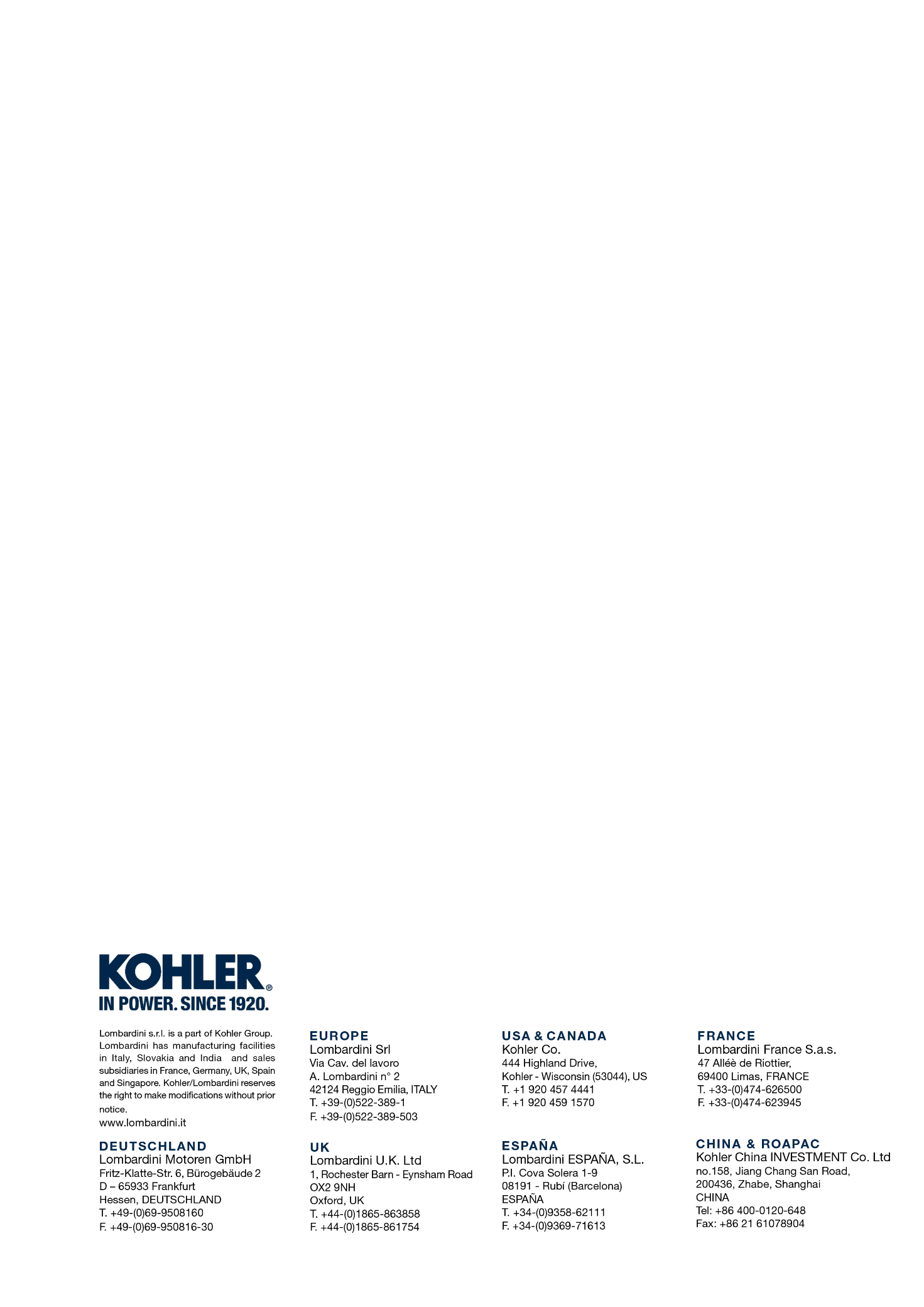 11LD 522-311LD 522-3Rilasciato daCodiceRevisioneData di emissioneData revisioneRedatto daVisto11LD 522-3DOWNLOAD PDFDOWNLOAD PDFDOWNLOAD PDFDOWNLOAD PDFDOWNLOAD PDFDOWNLOAD PDFDOWNLOAD PDF